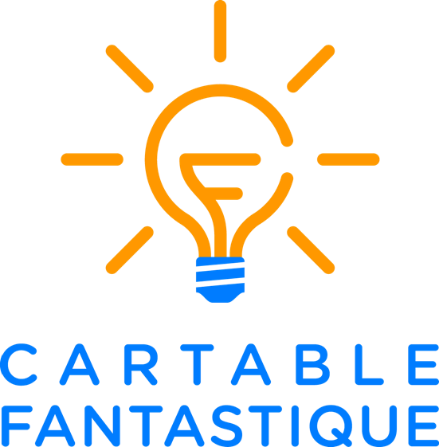 CYCLE 3 – LES NOMBRESLes millions Le cahier d’exercices pour la classeLes Fantastiques Exercices de Mathématiques              www.cartablefantastique.frLire et écrire les millions  1   Relie les nombres entre eux.   2   Écris les nombres en chiffres.  deux-millions-cinq-cent-vingt-mille-huit-cent-trois : …………………………………………. dix-millions-quatre-cent-deux-mille-neuf-cents : ….……………..……….…………………. trente-millions-sept-mille-quatre-cent-quatre-vingt-dix : ……………………………………. cinquante-huit-millions-cent-trente-six-mille : …………….…………………………………. quatre-vingt-douze-millions : ………………………………………………………………….  3   Lis ces nombres. Puis, indique le nombre de fois où tu as dit le mot « cent ». 8 540 307 : ………….………………37 805 990  : ………………………639 120 405  : ………………………461 208 012  : ………………………  4   Souligne les chiffres qui correspondent aux mots coloriés.quatorze-millions-trois-cent-vingt-mille-sept-cents :  14 320 700   neuf-millions-huit-cent-deux-mille-trente :  9 802 030   soixante-dix-millions-soixante-mille-quatre-vingt-dix-sept :   70 060 097 cinq-millions-cent-seize-mille-quatre-cent-huit :  5 116 408      5   Lis le nombre écrit en lettres. Puis, coche la case devant le nombre écrit en chiffres qui correspond.  un-million-cinq-cent-quatre-vingt-dix-mille-sept-cent-vingt  
 1 590 207
 1 590 720 huit-millions-six-cent-vingt-neuf-mille-trois-cent-dix-neuf  
 8 629 319 
 7 629 319    soixante-huit-millions-neuf-cent-quarante-quatre-mille-cinq-cents   
 68 944 500
 6 894 450   trente-et-un-millions-quatre-cent-soixante-treize-mille-deux-cent-dix  
 31 475 210 
 31 473 210      6   Écris les nombres en chiffres. vingt-huit-millions : .…………………………………………………………..……..………………  dix-sept-millions-cinq-cent-mille  : .…………………………………………………..……………  soixante-millions-deux-cent-trente-mille-sept  : .……………………..…………….……………  un-million-six-cent-quatre-vingt-dix  : …………….…………………………………….…………  cent-millions-trente-quatre-mille-six-cent-quatorze : …………………………….………………    7   Je vais te dicter des nombres. Écris-les en chiffres.  ……………………………….……………………………………………………………………..……………………………….……………………………………………………………………..……………………………………….……………………………………………………………..  8   Sur ton cahier, recopie et complète les nombres écris en lettres.   1 428 500 :  un-……-quatre-cent-……-……-mille-cinq-……… 5 900 715 :  ….…-……-neuf-……-mille-sept-….……-quinze 12 006 804 :    ….…-millions-…..-……-huit-cent-…… 83 205 019 :  ……-…....-trois-…..-deux-….-……-……-dix-neuf   9   Écris trois nombres en utilisant tous ces mots à chaque fois : millions – mille  – deux – quarante – trois  ………………………………………………………………………………………………………..………………………………………………………………………………………………………..…………………………………………………………………………………….…………………..  10   Écris les nombres en lettres. 5 284 539 : …………………………………………………………………………………………
…………………………………………………………………………………………………………10 900 761  : ……………………………………………………………………………………………………………………………………………………………………………………………………34 001 428  : ……………………………………………………………………………………………………………………………………………………………………………………………………66 512 007  : ……………………………………………..……………………………………………………………………………………………………………………………………………………1 000 099  : ……………………………………………………………………………………………………………………………………………………………………………………………………275 420 000 : …………………………………………………………………………………………………………………………………………………………………………………………………  11   Lis le nombre écrit en lettres. Puis, colorie le nombre écrit en chiffres qui correspond.quarante-deux-millions-cinq-cent-trente-deux-mille-neuf-cent-soixante-dix-sept 42 977 532.    42 532 977 .   420 532 977.    4 253 297.  12   Lis le nombre écrit en lettres. Puis, colorie le nombre écrit en chiffres qui correspond.trois-cent-cinq-millions-deux-cent-quatre-mille-cent-soixante-trois  305 024 163.    35 204 163 .    305 204 163.    305 204 063.  13   Relie les nombres écrits en chiffres avec leur équivalence en lettres.    14   Sur ton cahier, recopie le texte en écrivant tous les nombres en chiffres.La Terre est à une distance d’environ cent-quarante-neuf-millions-cinq-cent-quatre-vingt-dix-sept-mille kilomètres du Soleil. La planète Mars est à environ deux-cent-vingt-huit-millions de kilomètres du Soleil. La Terre est donc plus proche du Soleil de soixante-huit-millions-quatre-cent-trois-mille kilomètres.   15   Sur ton cahier, écris en lettres les nombres suivants :430 500 812    –    657 188 901    –     141 015 798    16   Écris correctement en chiffres les nombres suivants :  six-cent-deux-millions-trois-cent-quatre-vingt-mille-deux-cent-trente-et-un : ……………………………………………………………………………………………………  neuf-cent-quatre-vingt-dix-neuf-mille- cinq-cent-soixante-huit :  ……………………………………………………………………………………………………  soixante-dix-millions-cinq-cent-quarante-huit :  …………………………………………………………………………………………………… sept-cent-quinze-millions-deux-cent-mille-cent-cinquante-trois : ……………………………………………………………………………………………………  17   Sur ton cahier, recopie le texte en écrivant tous les nombres en chiffres.La première émission de « trente millions d’amis » est diffusée à la télévision en mille-neuf-cent-soixante-seize. Après quarante ans d’existence, l’émission s’arrêtera au mois de juin deux-mille-seize. En deux-mille-douze, en France, il y a environ soixante-trois-millions-cinq-cent-mille animaux de compagnie. Encadrer et intercaler
les millions    1   Complète les frises numériques de 100 000  en 100 000.   2   Range dans l’ordre croissant :  5 320 014  –  4 981 500  –  5 599 800  –  3 647 20012 457 639  –  36 457 639  –  11 584 000  –  27 999 735   3   Range dans l’ordre décroissant :  49 253 700  –  50 368 991  –  73 487 002  –  50 362 991 9 567 124  –  95 670 124  –  9 567 163  –  95 124 670     4   Écris le nombre qui se trouve entre : 875 630 000 < …………………………………..…… < 920 140 000  935 206 478   –    885 762 000   –    704 811 003 410 268 321  < …………………………………..……  <  450 730 009 410 268 320   –    461 699 010   –     450 630 009   5   Complète les frises numériques en ajoutant 1 million.  6   Recopie et complète avec < ou >. 5 425 130………….  5 680 00012 099 000 ………….  12 000 09978 648 022 ………….  78 649 022 1 307 865 ………….  1 307 8644 810 128 ………….  3 703 56025 992 473 ………….  27 992 473  7   Complète les frises numériques en ajoutant 10 millions.  8   Encadre au million près. Exemple : 45 000 000 < 45 123 099 < 46 000 000……….. < 28 000 598  <  ………..……….. < 31 245 667 <  ………..……….. < 3 147 050 <  ………..……….. < 7 580 112 <  ………..……….. < 426 140 973 <  ………..……….. < 872 301 008  <  …….….  9   Encadre au millier près. Exemple :  12 756 000 < 12 756 386 <  12 757 000 …………..…….. < 63 925 750 < …………..……..…………..…….. < 145 673 200  <  …………..……..…………..…….. < 7 840 609  <  ………………..……..…………..…….. < 738 492 051 <  …………..……..  10   Souligne en rouge le plus petit nombre et en vert le plus grand nombre.  six-millions-trois-cent-vingt-quatre-mille-neuf-cent-douze soixante-millions-deux-cent-mille-huit-cent-cinquante-deux soixante-treize-millions-quatre-cent-mille-huit-cent-dix-neufseize-millions-sept-cent-soixante-dix-mille-quatre-vingts  11   Sur ton cahier, recopie et complète les frises numériques en suivant les indications en jaune.  12   Complète avec un nombre de ton choix. 148 999 367  < …………………………… < 150 462 119 775 520 034 <  …………………………… < 775 580 034 9 981 922 <  …………………………… <  10 000 450 63 554 703  <  …………………………… < 63 554 916    13    DÉFI  Recopie et complète avec <, > ou =.30 000 500 + 2 900 000 …………  32 900 500  67 800 120  …………  60 000 120 + 7 900 000 (2 x 20 000 000) + 300 000  …………  50 000 000 85 000 000 + 180 000 + 900 …………  83 180 900 592 040 367 …………  592 000 367 + (2 x 20 000) Décomposer et recomposer
les millions   1   Place ces nombres dans ton tableau de numération. 29 189 006 18 731 940 3 504 275 680 001 384   2   Quelle est la valeur du chiffre 8 souligné ? 35 040 816 :  ……………………………………………………..………………….…………..280 191 003  :  …………………………………………………………………………………..9 861 500 :  ………………………………………………………….………….………………..89 642 925 :  ……………………………………………………………………………………..  3   Décompose comme dans l’exemple. Exemple : 40 096 157 = 40 millions 96 milliers 157 unités 68 450 019  = ……….…. millions ……….….  milliers ……….…. unités2 074 832  = ……….…. millions ……….….  milliers ……….…. unités307 012 580 = ……….…. millions ……….….  milliers ……….…. unités  4   Recompose les nombres. 32 millions, 7 milliers et 623 unités : ……………….….…………………………....…… 804 millions, 85 milliers et 2 unités : ………………………………………….….…….…76 millions et 14 unités : ………………………………………………….…….….....……9 millions et 715 milliers  : …………………………………….…………………..….……  5   Décompose comme dans l’exemple. Exemple : 12 563 942 = 12 000 000  +  563 000 + 942  3 105 967 = ……………………………………………...…………………….…..…………..…….95 228 013 = …………………………………………………………………..…………………….481 700 506 = ………………………….………………………………..………………………….  6   Décompose comme dans l’exemple. Exemple :  58 429 126 = (58 x 1 000 000) + (429 x 1 000) + 1266 725 841 = ( …………… x 1 000 000) +  ( …………… x 1 000) + ……………38 014 559 = ( …………… x 1 000 000) +  ( …………… x 1 000) + ……………90 761 003 = ( …………… x 1 000 000) +  ( …………… x 1 000) + ……………  7    DÉFI  Complète les décompositions. 439 820 155 = (439 x 1 000 000) + (………… x 1 000) + …………61 058 319 = (61 x …………………..…) + (………… x 1 000) + (………… x 100) + 195 668 207 = (…………… x ……………………..) + (668 x 1 000) + ………………26 940 680 = (….……… x 1 000 000) + (940 x ….……) + (………… x 100) + (8 x ………..)  8   Recompose le nombre comme dans l’exemple.   Exemple : 360 000 000  +  13 000 + 900 + 40 + 2  = 360 013 942 261 000 000 + 177 000 + 9 = …………………………………………………..…………..…….5 000 000 + 684 000 + 100 + 32 = ……………………………………………………………….833 000 000 +  527 000 +  145 = ………………………………………….……….…………….1 000 000 + 8 000 + 600 + 20 + 4 = ………………………………………..…………………….  9   Réponds aux questions :  Dans le nombre 580 413 679, quel est le chiffre des dizaines de millions ? ……………………………………………………………………………………………………………………………………………………………………………………………………Dans le nombre 45 912 730, quel est le chiffre des centaines de milliers ? ……………………………………………………………………………………………………………………………………………………………………………………………………Dans le nombre 948 067 215, quel est le chiffre des dizaines ? ……………………………………………………………………………………………………………………………………………………………………………………………………  10   Écris la valeur du chiffre colorié : 530 871 568 :  ……………………………………………………..……………………………..906 337 102  :  …………………………………………………………………………………..85 426 680 :  ………………………………………………………….………….………………..19 861 629 :  ……………………………………………………………………………………..  11   Associe les décompositions à un nombre :  56 203 103     5 062 031    56 113 023.56 000 000 + 113 000 + 23 = ……………………………………….……………………………..5 000 000 + (62 x 1 000) + 31 = ………………………………………………………….………..56 000 000 + 203 000 + (1 x 100) + 3 = ………………………………..…………….…………..  12   Recompose les nombres.  350 000 + 4 000 000 + 67 = …………………………………………………..…..………..…….900 + 13 + 280 000 + 75 000 000  = …………………………………………………………….90 + 1 + 6 000 000 + 82 000  = ………………………………………….……..….…………….430 000 000 + 1 000 + 500 + 80 +9 = ……………………………………..…….………………      13   Recompose les nombres.(2 x 1 000 000) + (153 x 1 000) + 96 = …………………………………………….…….……….(51 x 1 000 000) + (8 x 1 000) + (3 x 100) = ……………….………………………...………….(318 x 1 000 000) + (45 x 1 000) + 617 = ………………………………………..……………….(86 x 1 000 000) + (215 x 1 000) + (7 x 100) + 5 = ……….…………….……………………….  14   Souligne le chiffre demandé.Le chiffre des centaines : 756 145 503 Le chiffre des centaines de milliers : 5 564 059 Le chiffre des dizaines de millions : 235 651 540Le chiffre des unités de milliers : 31 787 826Le chiffre des centaines de millions :  510 802 4736 000 00016 000 00060 000 000600 000 000six-cents-millionsseize-millionssoixante-millionssix-millions 550 000 00055 000 0005 000 000555 000 000cinquante-cinq-millionscinq-millionscinq-cent-cinquante-millionscinq-cent-cinquante-cinq-millions 4 500 8004 800 8009 120 6409 220 64030 850 47731 250 47742 178 50043 178 50069 033 14772 033 14715 600 86135 600 86179 377 012 89 377 012332 010 886 342 010 88645 620 037+ 
10 000+ 
100 000+ 
1 000 0009 152 688+ 
10 000+ 
100 000+ 
1 000 000863 903 098+ 
100 000+ 
1 000 000+ 
10 000 000